Swordsman Program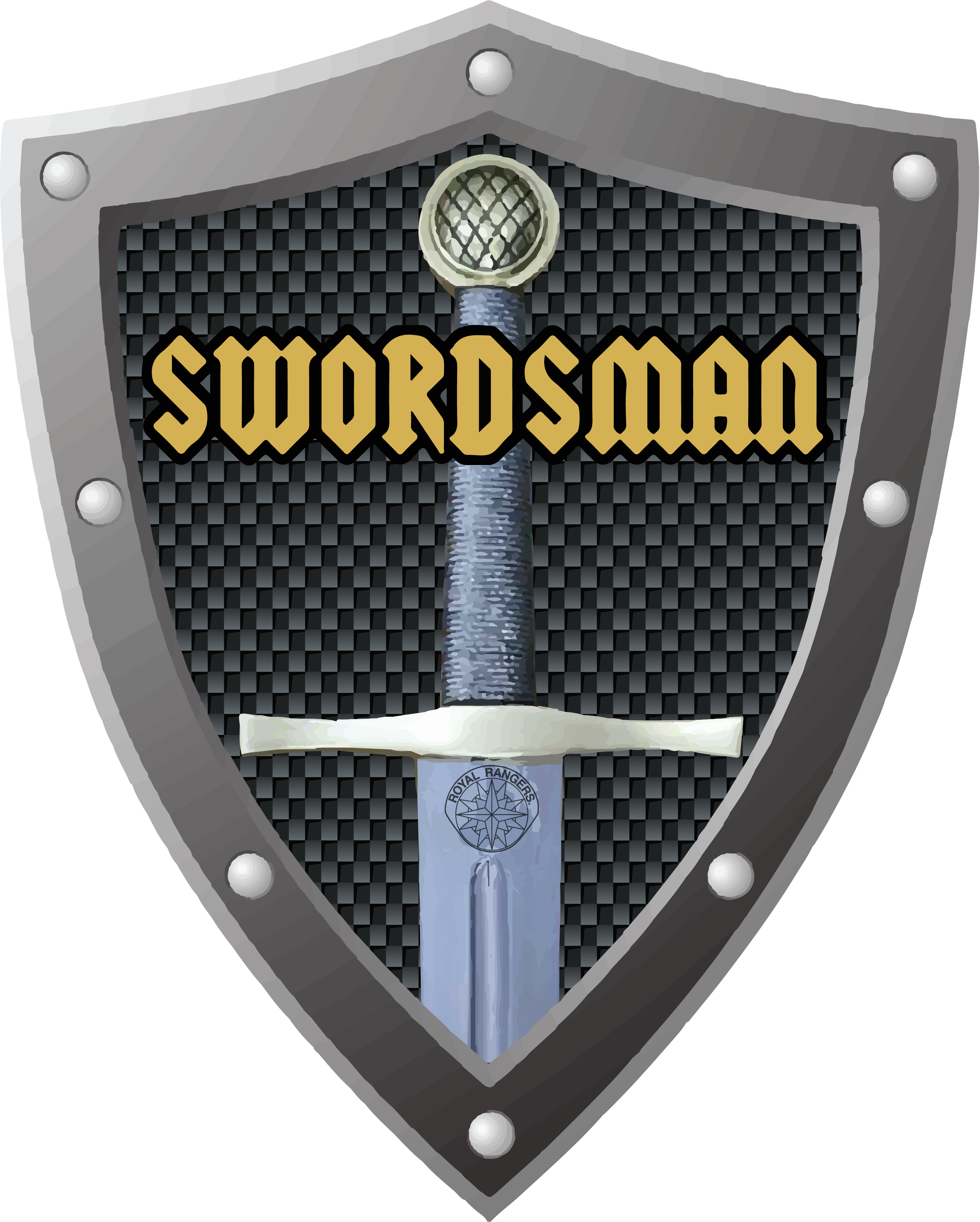 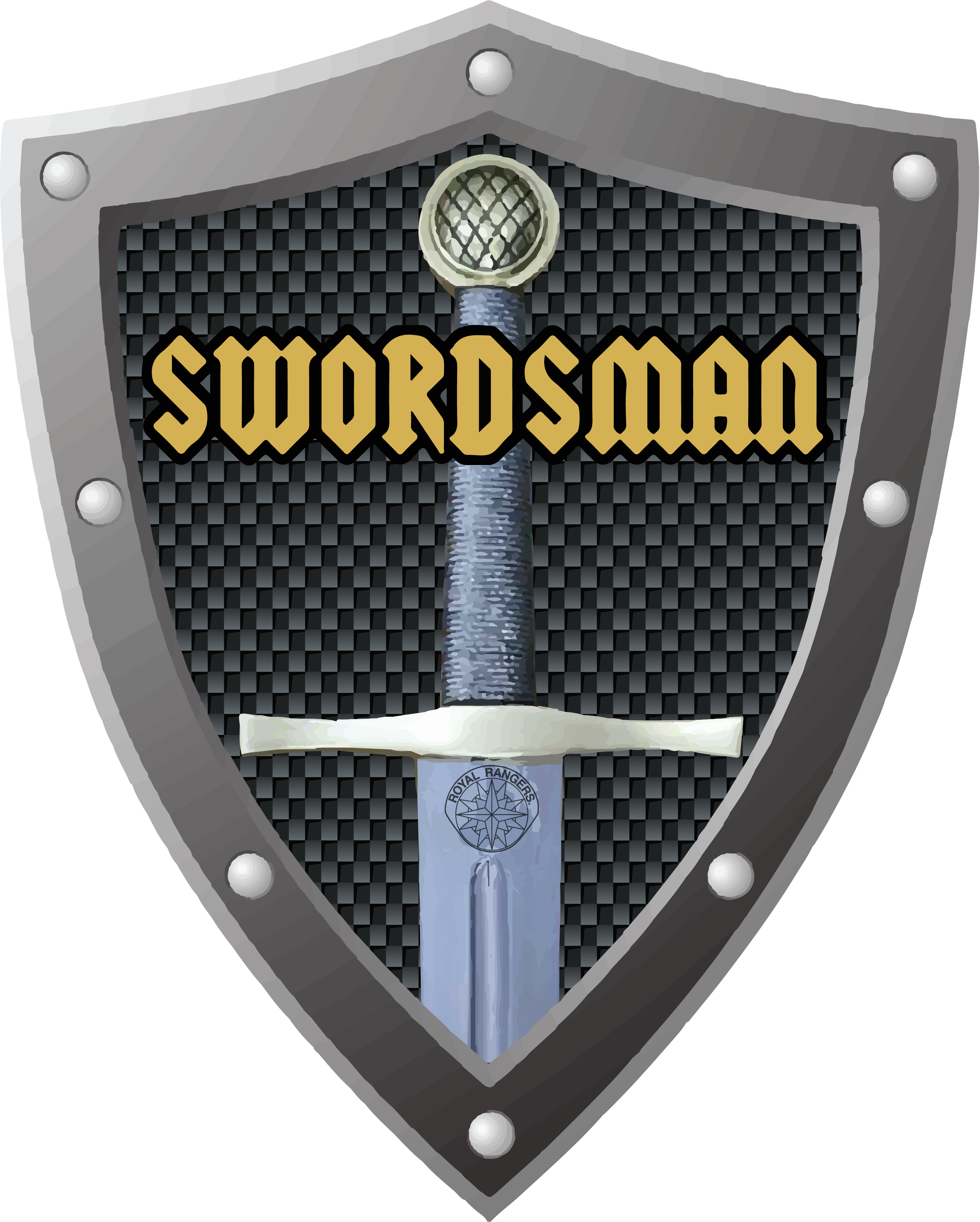 Pre-Order FormRoyal Rangers National OfficePlease type or print. All information must be supplied, or this application will be returned. All forms are due by January 15, 2024. Once completed, submit this form directly to the national office for processing. Please allow at least (4) weeks from January 15th  for the national office to process.Royal Rangers Ministries	FAX: 417-831-82301445 N. Boonville Ave.	Email: rrawards@ag.org Springfield, MO 65802-1894Name and address of Swordsman member.2.	By purchasing the coin listed below, you are confirming you have met the requirement of reading the Bible for        208 days between January 1 and December 31 of 2023.Quantity of items you wish to order.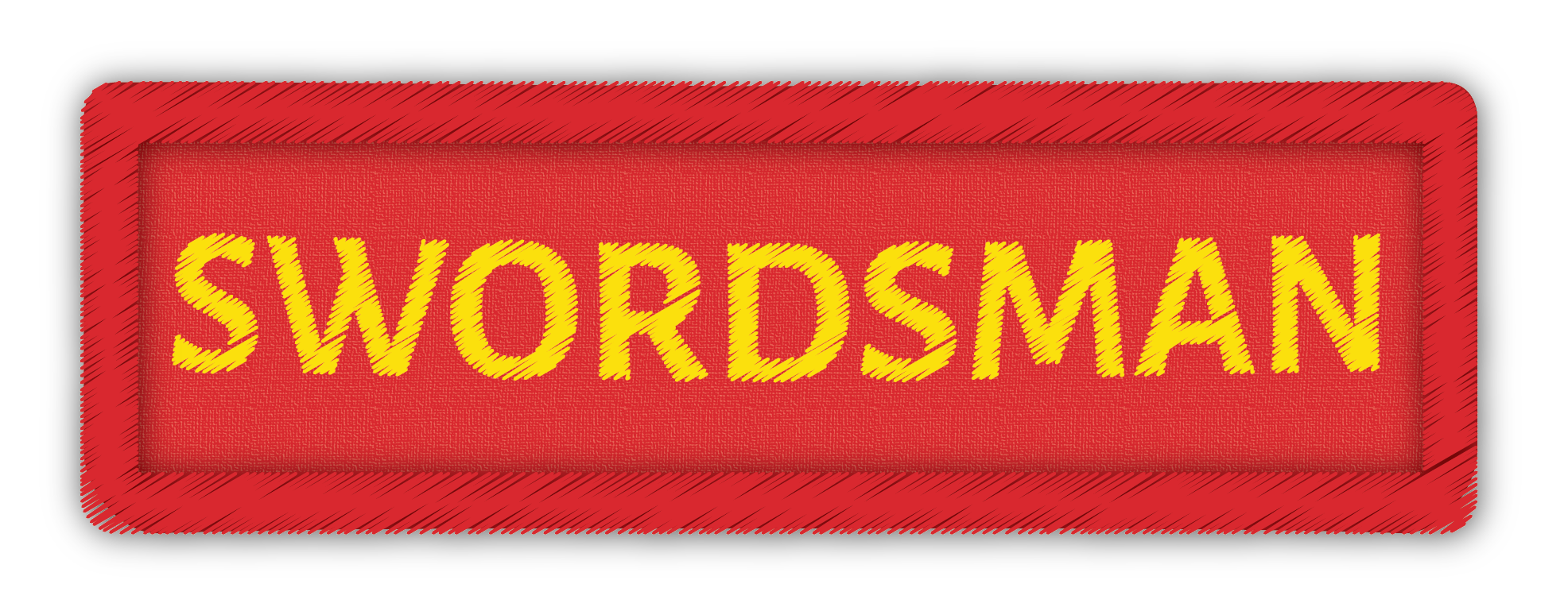 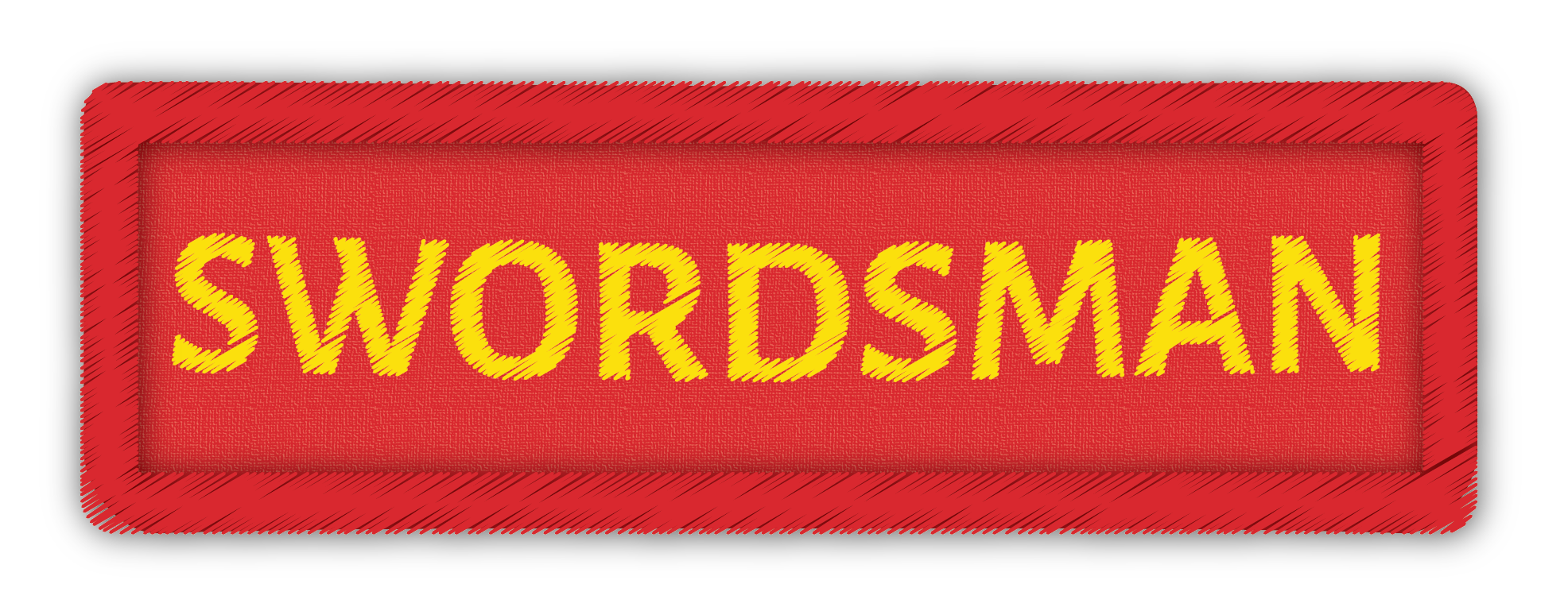 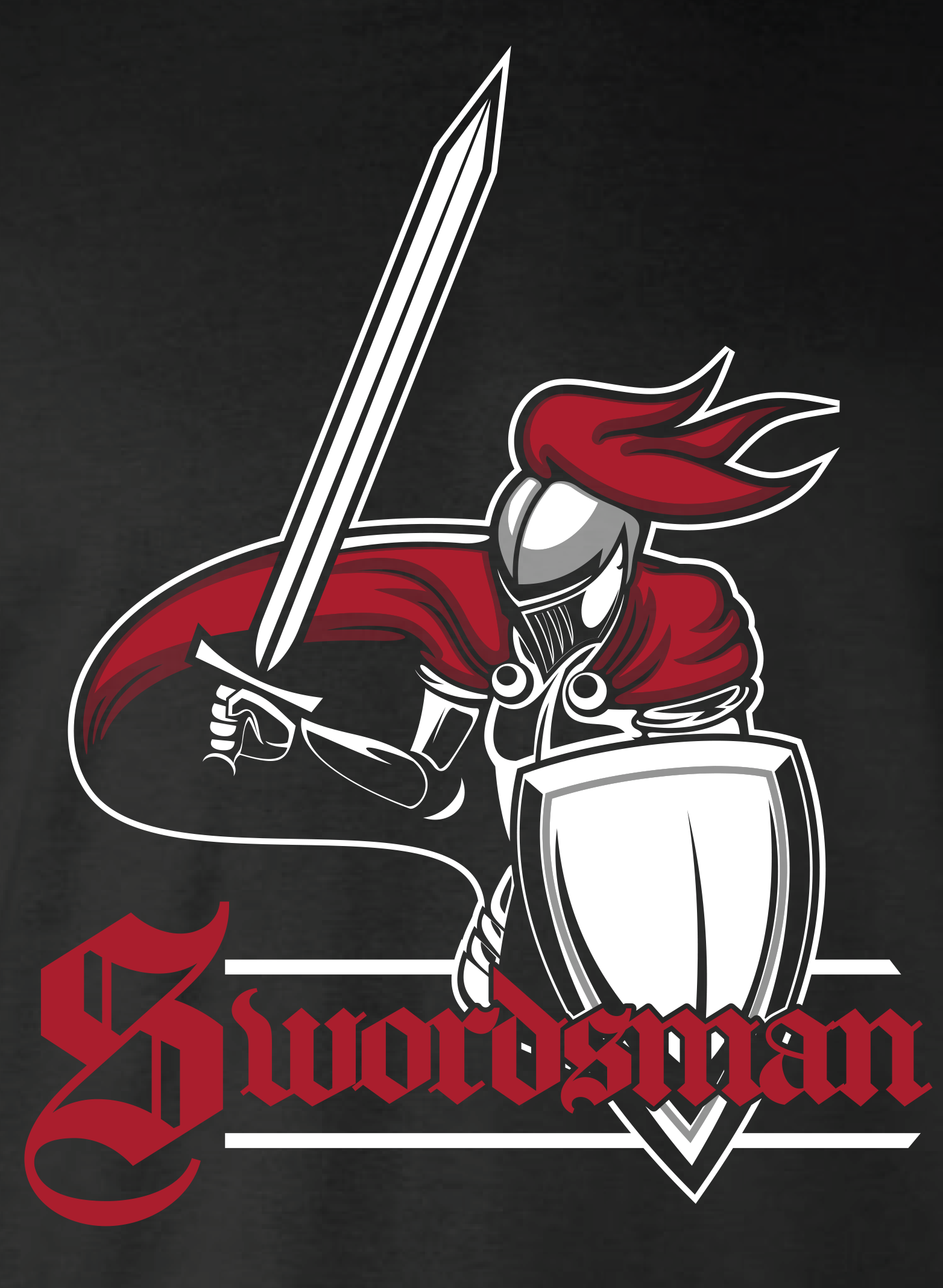 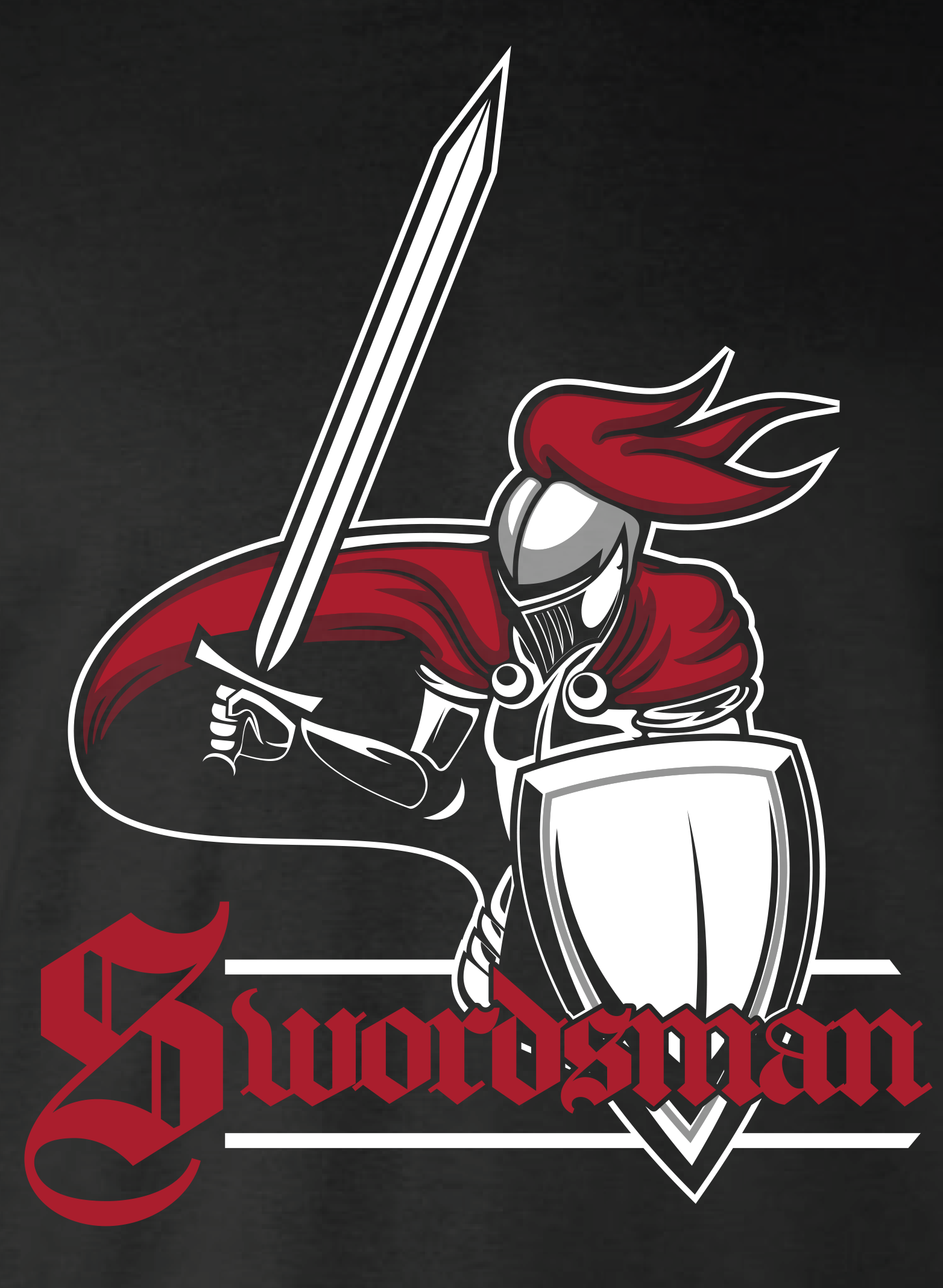 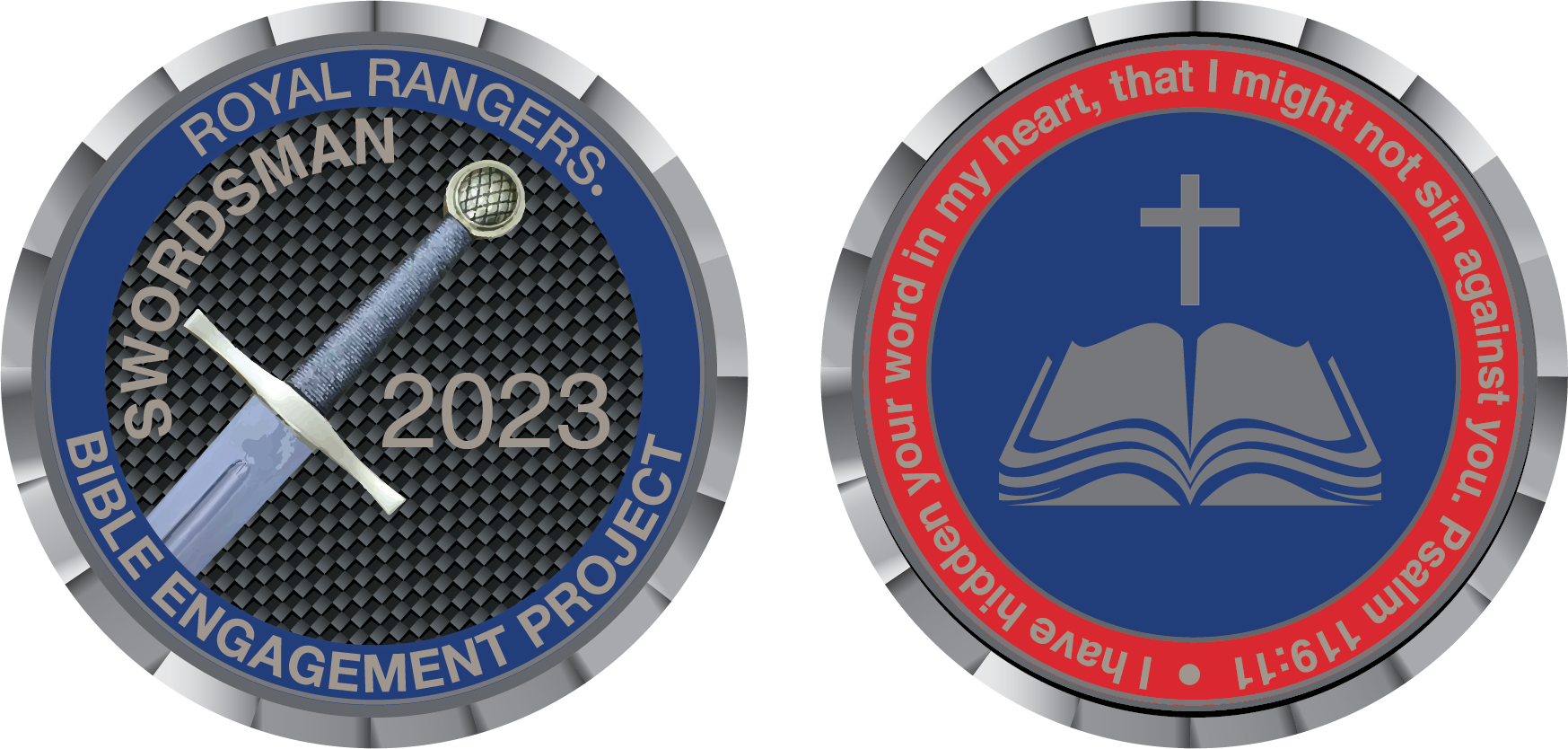 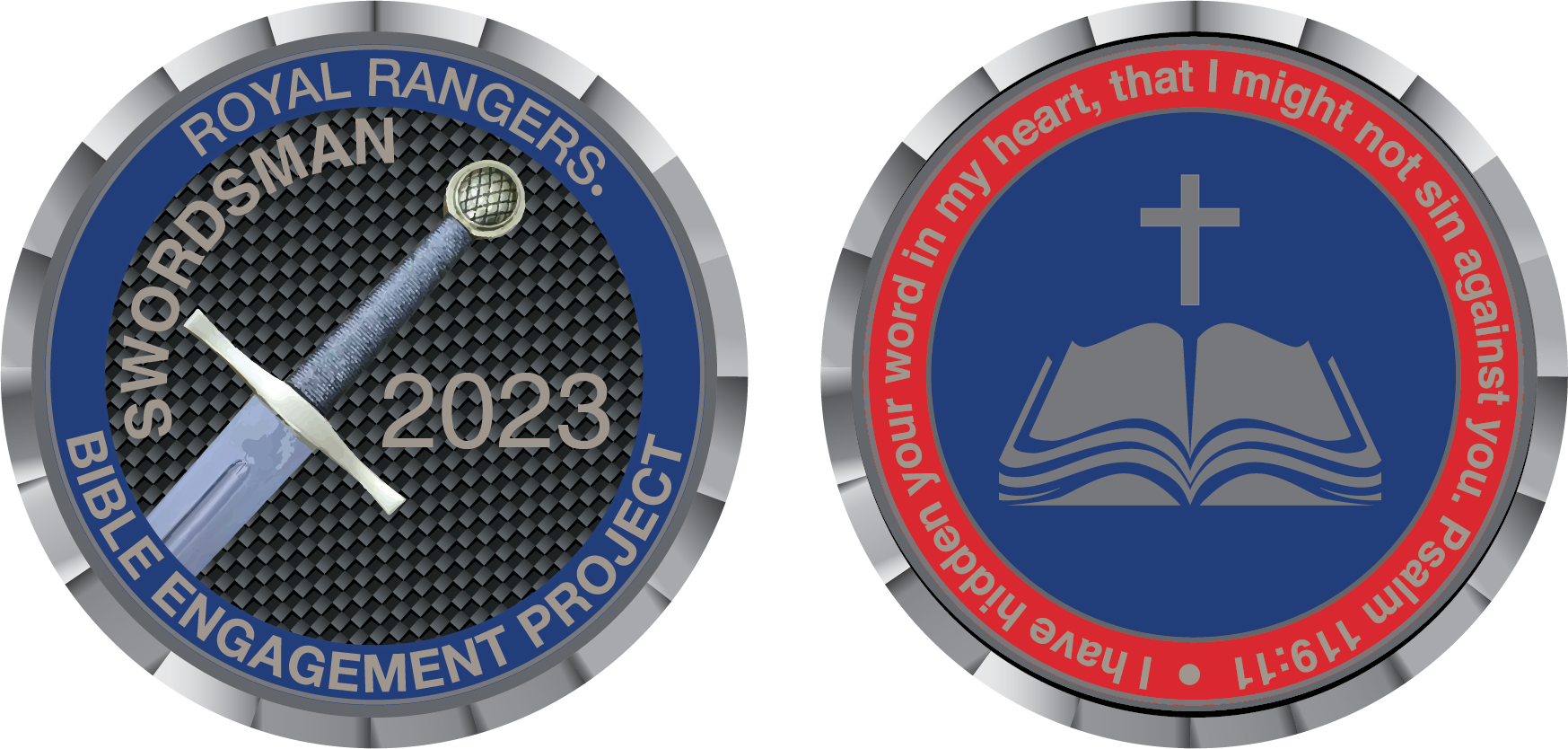 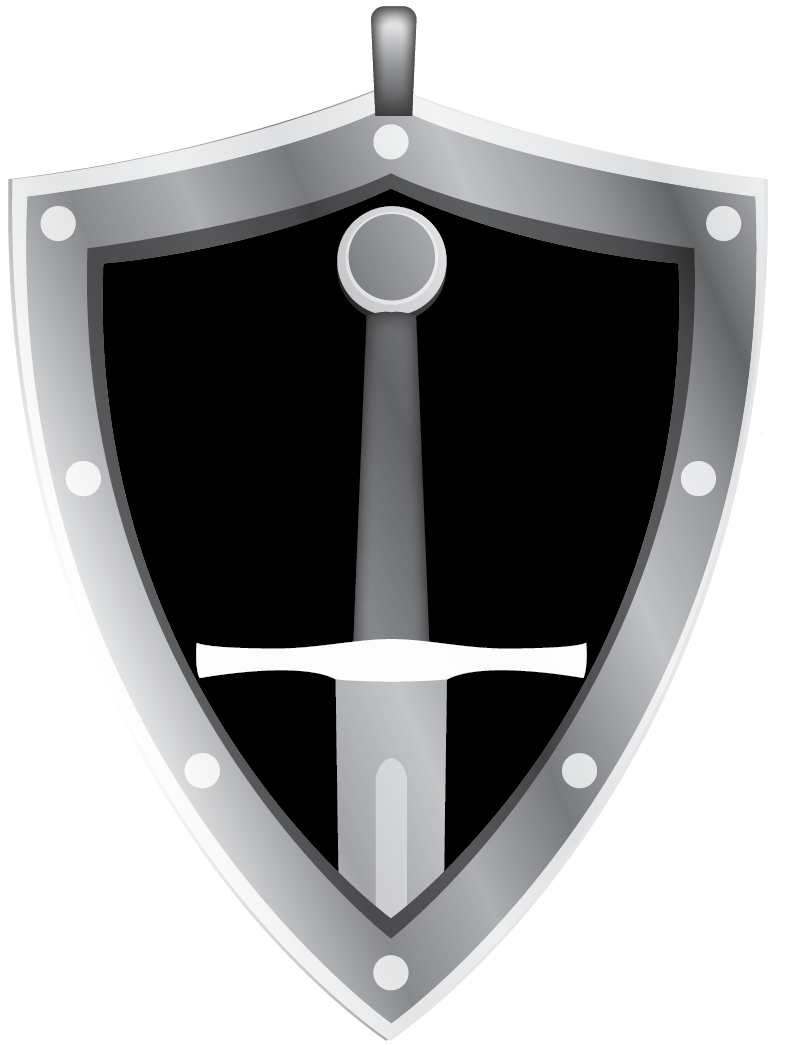 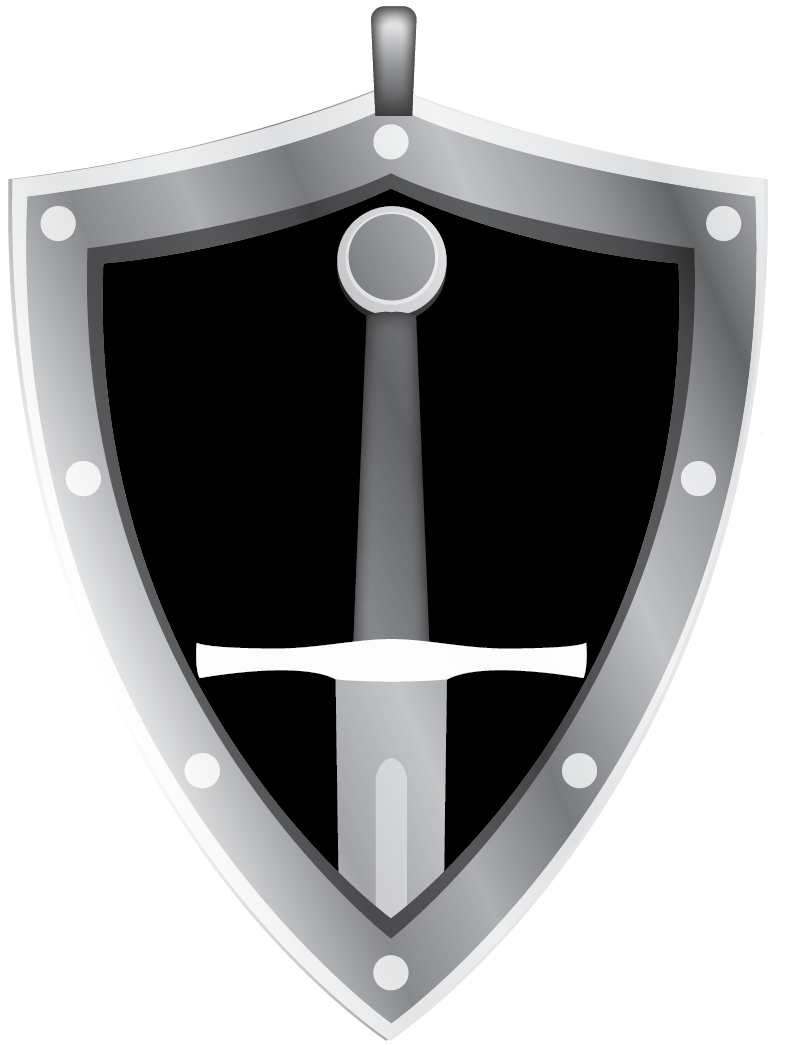 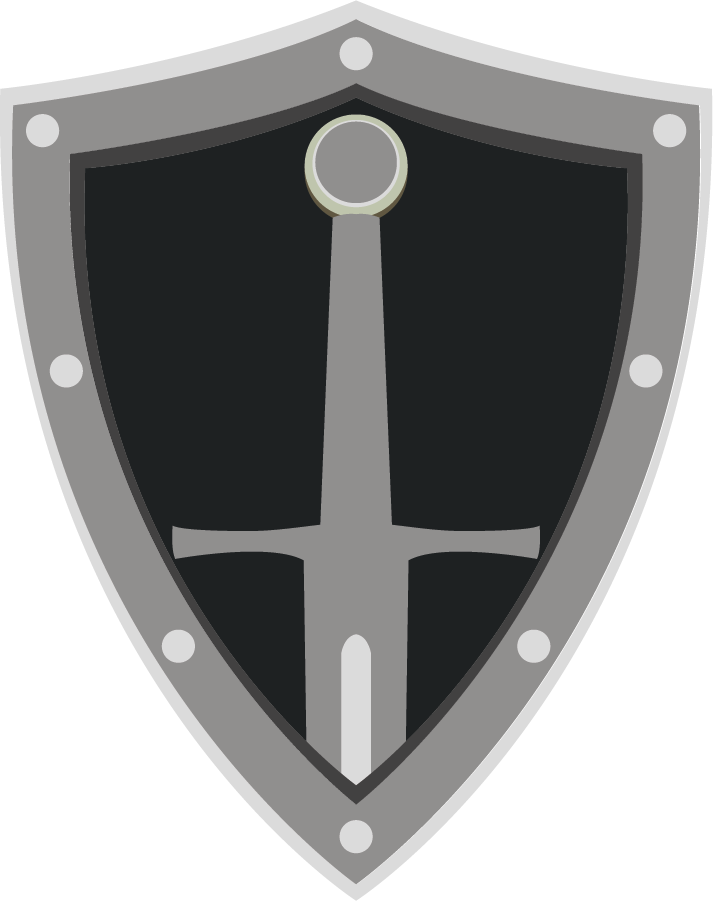 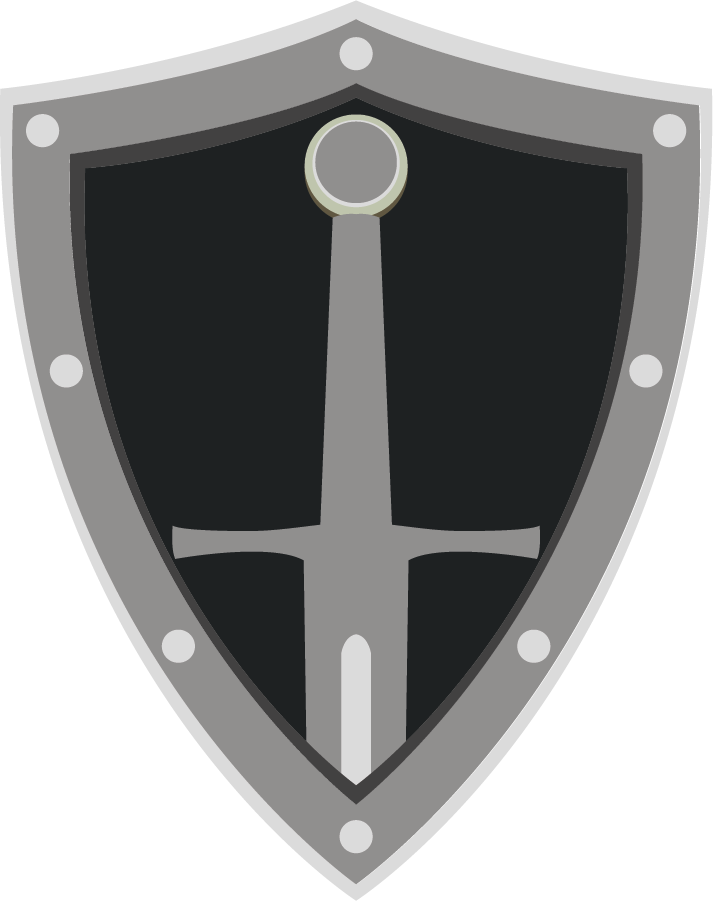 Name  PhonePhoneAddress  City  StateZip  Email address to send the Square invoice for credit card purchaseEmail address to send the Square invoice for credit card purchaseEmail address to send the Square invoice for credit card purchaseSwordsman Patch* (A)$0.99Swordsman Lapel Pin* (B)$4.99Swordsman Pendant & Cord (C)$9.49Swordsman Coin (D)$6.99Swordsman T-shirt Youth Medium (E)$13.99Swordsman T-shirt Youth Large (E)$13.99Swordsman T-shirt Adult Small (E)$14.99Swordsman T-shirt Adult Medium (E)$14.99Swordsman T-shirt Adult Large (E)$14.99Swordsman T-shirt Adult XLarge (E)$14.99Swordsman T-shirt Adult 2XLarge (E)$16.99Swordsman T-shirt Adult 3XLarge (E)$17.99Swordsman T-shirt Adult 4XLarge (E)$18.99XNote: There is a shipping/handling charge on all orders.$4.00